«Читаем всей семьей»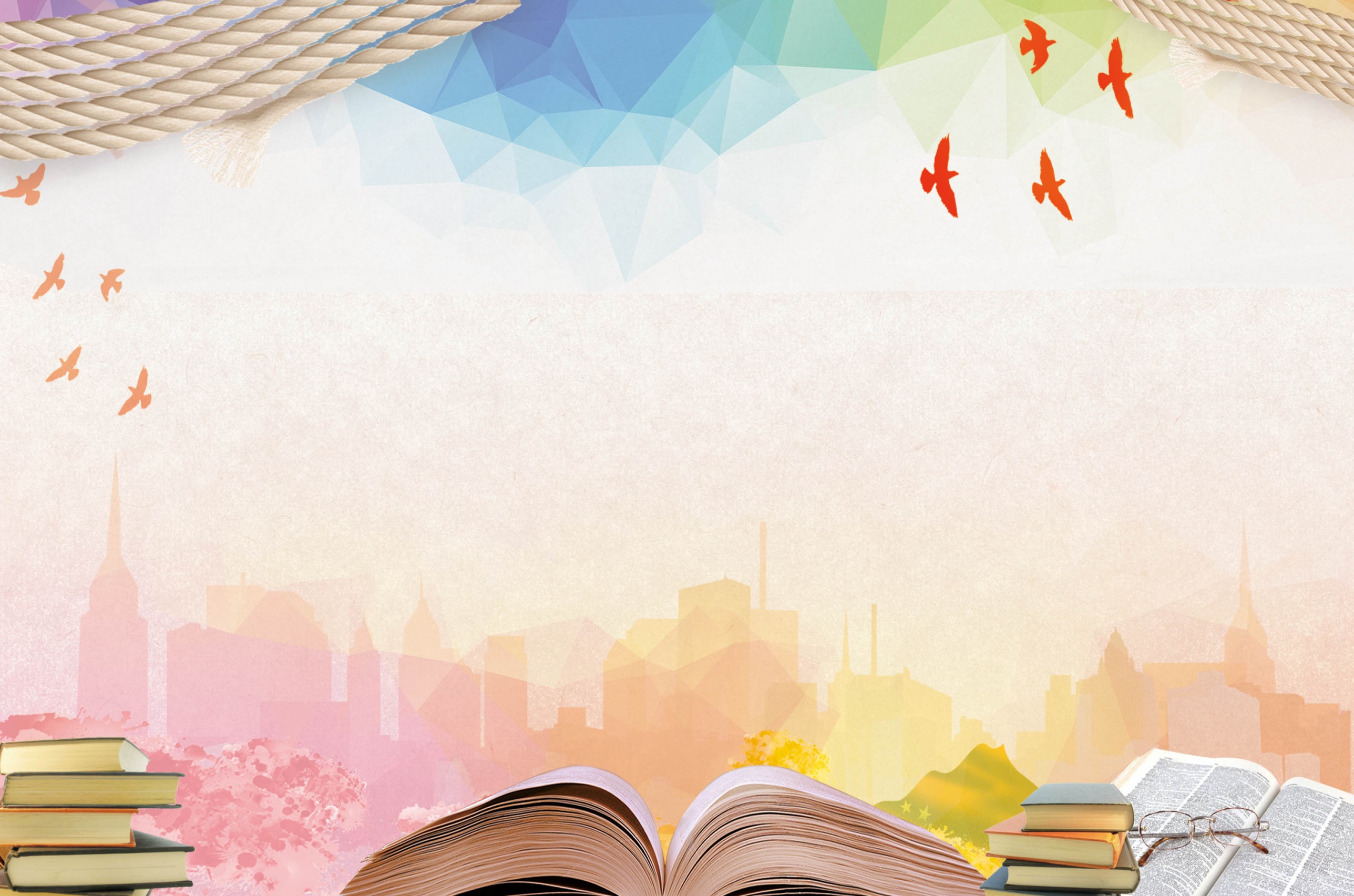 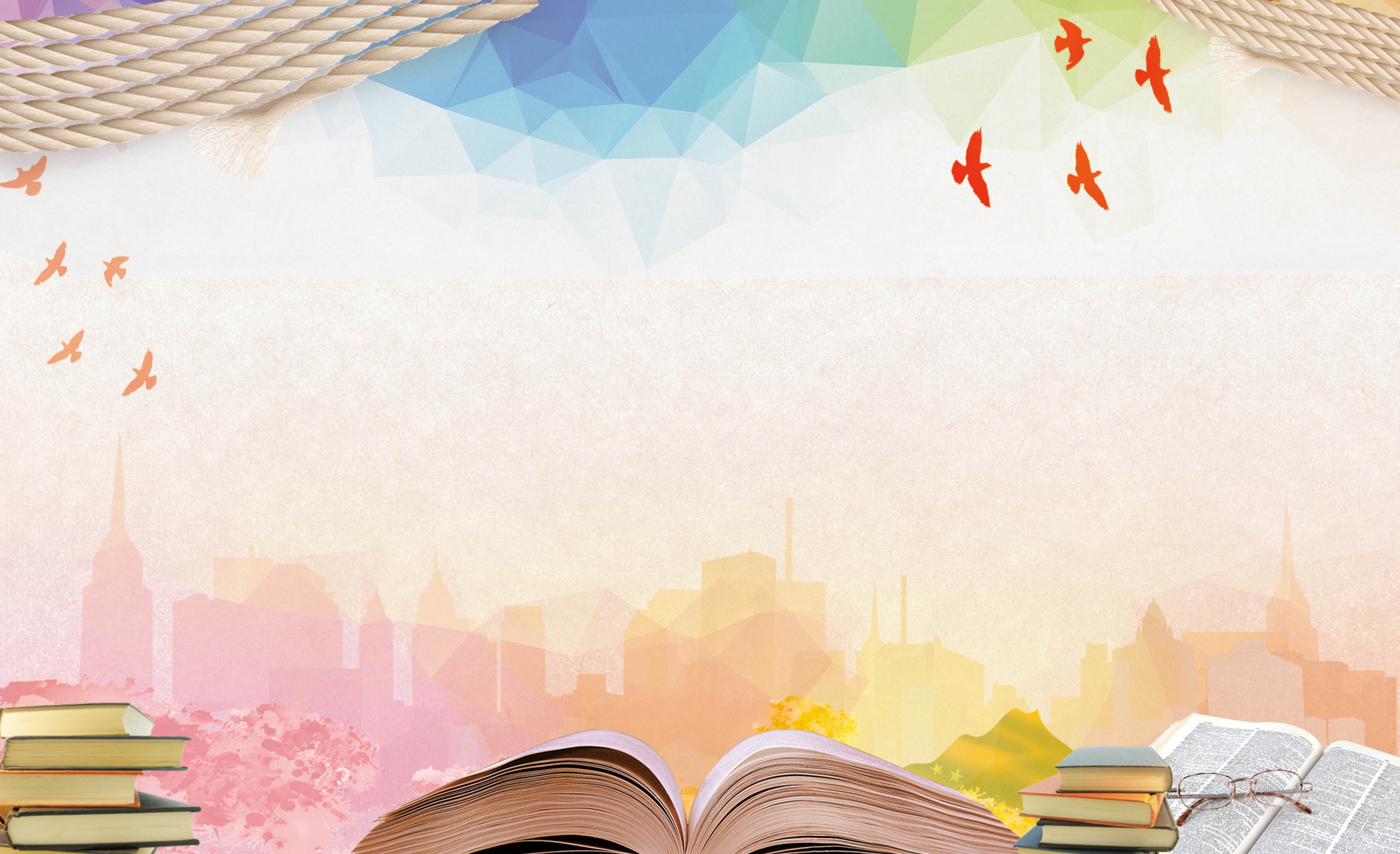 Чтение в годы детства – это, прежде всего,воспитание сердца, прикосновениечеловеческого благородства к сокровенным уголкам детской душиВ. СухомлинскийЧтение должно занимать в жизни ребенка важное место. Приобщение к книге – одна из основных задач художественно-эстетического воспитания ребенка. Знакомство ребенка с лучшими образцами мировой литературы должно начинаться с первых лет жизни.Открывая ребенку книгу - Вы открываете ему мир. Вы заставляете его размышлять, наслаждаться и узнавать как можно больше. Вы помогаете ему хорошо учиться в школе и в один прекрасный день найти интересную работу. Но, прежде всего, Вы наслаждаетесь временем, проведенным вместе с ним.Слушая сказку  ребёнок бессознательно отождествляет себя с их героями и, сопереживая герою, проживает вместе с ним все события, о которых ведётся повествование. 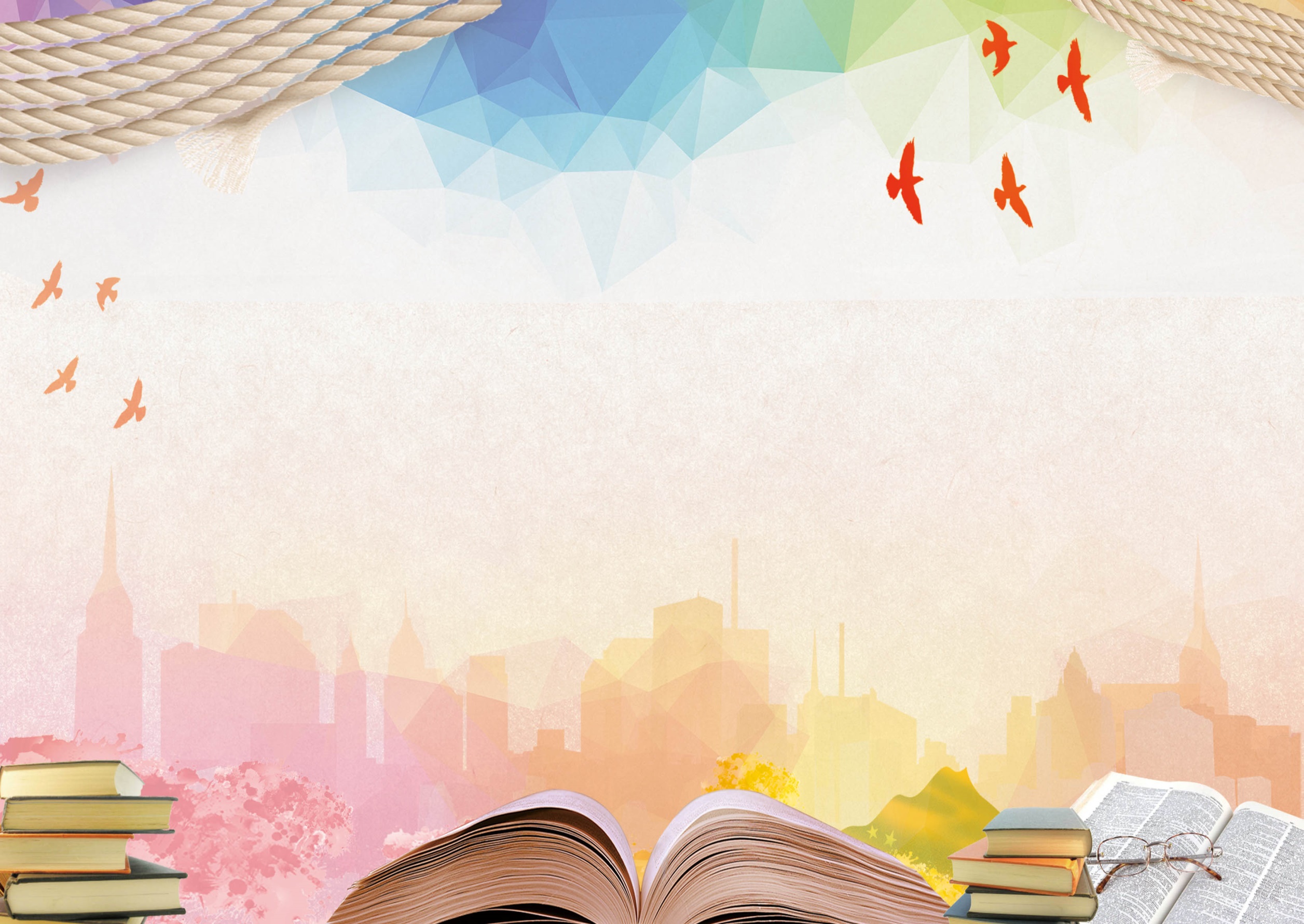 Хочется напомнить родителям, что семейное чтение это лучший вид коллективного общения. Возродить забытую традицию – значит вернуть в дом культуру, взаимопонимание, тепло духовного общения. Семья, культурные отношения внутри нее во многом определяют путь ребенка как читателя. У детей, чьи родители любят читать, скорее разовьется вкус к чтению, чем у тех, чьи родители не подают им в этом примера. Когда родители читают вместе с детьми, это сближает их, а также помогает малышу лучше усваивать содержание прочитанного.Пусть книги, отобранные в круг чтения ваших детей принесут им только большую пользу и большую радость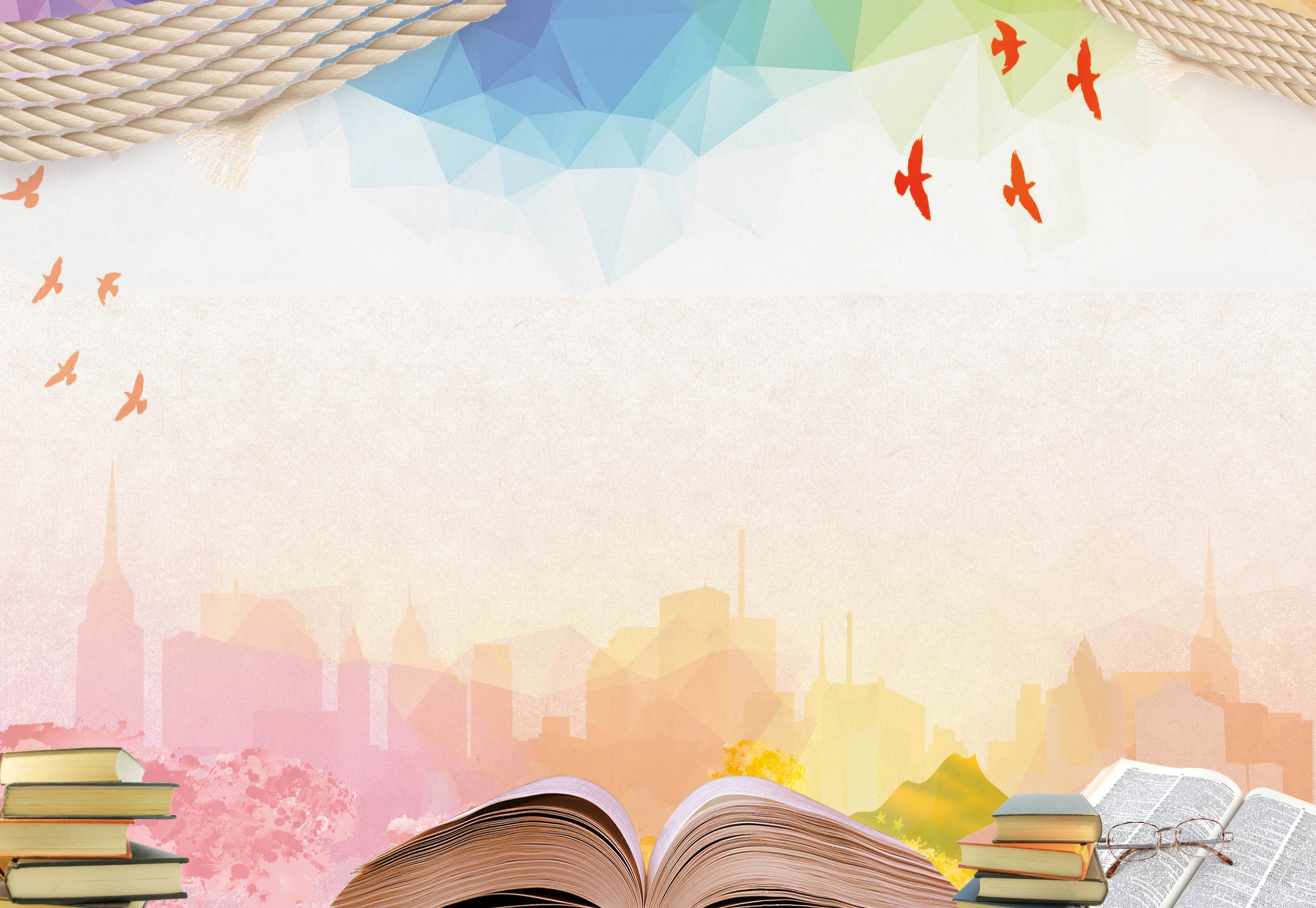 СОВЕТЫ РОДИТЕЛЯМ ПО РУКОВОДСТВУ ДЕТСКИМ ЧТЕНИЕМ* Рассказывайте детям о ценности чтения. * Развивайте воображение вашего ребенка на материале книги. Побуждайте его угадывать развитие событий, освещенных в книге, представлять мысленно героев, продолжать написанное, прогнозировать, вдумываться в многозначность слова.
* Если вы хотите, чтобы ребенок интересовался, надо, чтобы рядом с ним был читающий родитель, а еще лучше - читающий вместе с ребенком родитель. Пусть дети видят, как вы сами читаете с удовольствием: цитируйте, смейтесь, зачитывайте отрывки, делитесь впечатлениями о прочитанном. Ваш пример будет заразительным для детей.
* Разговаривайте о прочитанном так, чтобы ребенок  чувствовал себя умным и талантливым. Чаще хвалите его за сообразительность и старание. Не уязвляйте его самолюбие, даже если он что-то понял не так, как вам этого хотелось. Поддерживайте его уверенность в своих силах. Вспоминая позже детство, он непременно вспомнит часы совместного с вами чтения и задушевные беседы, и это согреет его сердце.
* Поощряйте ребенка в посещении библиотеки и ее мероприятий. Берите его с собой, когда сами идете в библиотеку.* Читая книги, нужные сегодня, не следует забывать и о прошлом опыте чтения: домашняя библиотека тем и хороша, что в любую минуту можно взять книгу с полки и перечитать ее целиком или в отрывках, вспомнить, как она появилась в вашем доме. Именно про собирателей домашних библиотек Виктор Шкловкий говорил: "Не только вы собирали книги, но и они собирали вас"НЕ СПЕШИТЕ РАССТАТЬСЯ С ПРОЧИТАННОЙ КНИГОЙ: Самый простой путь: сделать иллюстрации к прочитанным сказкам (другим книгам), нарисовать портреты полюбившихся героев.Можно «оживить» героев книг, вылепив их из пластилина, глины, сшив из лоскутков ткани, связав, склеив из бумаги и картона и т.д.А еще можно устроить домашний маленький театр и разыграть в нем любимые сказки.И, конечно, если вам и вашим детям не хочется расставаться с любимыми героями, то сказку можно продолжить самим или придумать новую.